Temat: Rozwiązywanie zadań z wykorzystaniem poznanych własności ciągu arytmetycznego. Cele edukacyjne:Wykorzystanie własności ciągu arytmetycznego w zadaniach. Materiały:http://scholaris.pl/zasob/66145?eid[]=SRE&sid[]=MAT5&bid=0&iid=&query=ci%C4%85g&api=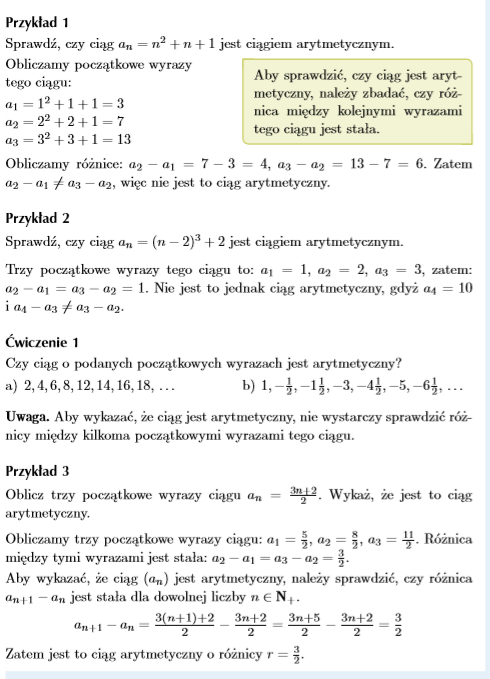 UWAGA!!!!!!!!Zwróć uwagę na przykład 2 – aby wykazać, że ciąg jest arytmetyczny nie wystarczy zbadać jego kilku wyrazów. Dlatego musimy wyznaczyć różnicę an+1 – an  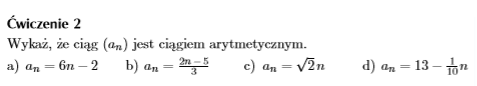 Po przeanalizowaniu przykładów i obejrzeniu materiału proszę o wykonanie ćwiczenia 1 oraz 2.